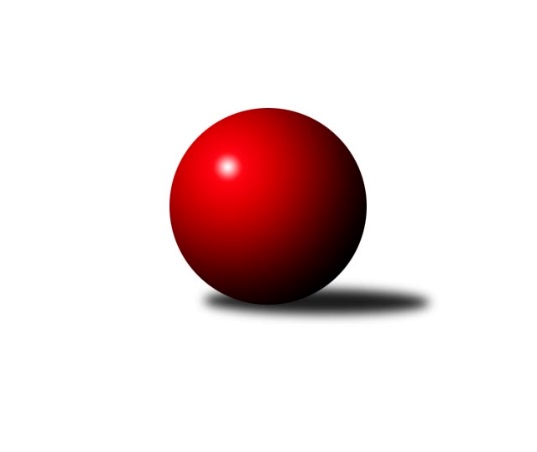 Č.7Ročník 2019/2020	24.5.2024 Meziokresní přebor - Nový Jičín, Přerov, Vsetín 2019/2020Statistika 7. kolaTabulka družstev:		družstvo	záp	výh	rem	proh	skore	sety	průměr	body	plné	dorážka	chyby	1.	KK Hranice	7	6	0	1	32.0 : 10.0 	(36.5 : 19.5)	1577	12	1095	481	23.1	2.	KK Lipník nad Bečvou˝C˝	7	5	0	2	25.5 : 16.5 	(34.0 : 22.0)	1494	10	1057	436	41.7	3.	TJ Odry C	7	4	0	3	26.5 : 15.5 	(34.0 : 22.0)	1539	8	1102	437	33.7	4.	TJ Spartak Bílovec˝B˝	7	4	0	3	25.0 : 17.0 	(27.0 : 29.0)	1548	8	1101	447	40.1	5.	TJ Frenštát pod Radhoštěm	7	4	0	3	17.5 : 24.5 	(25.5 : 30.5)	1516	8	1078	438	36.9	6.	Kelč˝B˝	7	2	1	4	18.0 : 24.0 	(24.0 : 32.0)	1536	5	1103	433	37.4	7.	TJ Nový Jičín˝C˝	7	2	1	4	15.5 : 26.5 	(23.0 : 33.0)	1435	5	1042	393	46	8.	TJ Nový Jičín˝B˝	7	0	0	7	8.0 : 34.0 	(20.0 : 36.0)	1464	0	1036	428	44Tabulka doma:		družstvo	záp	výh	rem	proh	skore	sety	průměr	body	maximum	minimum	1.	KK Hranice	4	4	0	0	22.0 : 2.0 	(25.5 : 6.5)	1658	8	1744	1564	2.	KK Lipník nad Bečvou˝C˝	4	4	0	0	18.5 : 5.5 	(24.0 : 8.0)	1535	8	1601	1504	3.	TJ Spartak Bílovec˝B˝	3	2	0	1	13.5 : 4.5 	(16.0 : 8.0)	1570	4	1677	1434	4.	TJ Odry C	3	2	0	1	13.0 : 5.0 	(17.0 : 7.0)	1602	4	1641	1553	5.	Kelč˝B˝	3	2	0	1	12.0 : 6.0 	(14.0 : 10.0)	1613	4	1705	1563	6.	TJ Frenštát pod Radhoštěm	4	2	0	2	8.5 : 15.5 	(14.5 : 17.5)	1508	4	1578	1470	7.	TJ Nový Jičín˝C˝	3	0	1	2	5.0 : 13.0 	(10.0 : 14.0)	1553	1	1561	1544	8.	TJ Nový Jičín˝B˝	4	0	0	4	6.0 : 18.0 	(12.0 : 20.0)	1528	0	1550	1483Tabulka venku:		družstvo	záp	výh	rem	proh	skore	sety	průměr	body	maximum	minimum	1.	KK Hranice	3	2	0	1	10.0 : 8.0 	(11.0 : 13.0)	1536	4	1645	1452	2.	TJ Frenštát pod Radhoštěm	3	2	0	1	9.0 : 9.0 	(11.0 : 13.0)	1520	4	1597	1462	3.	TJ Odry C	4	2	0	2	13.5 : 10.5 	(17.0 : 15.0)	1523	4	1556	1461	4.	TJ Spartak Bílovec˝B˝	4	2	0	2	11.5 : 12.5 	(11.0 : 21.0)	1543	4	1576	1525	5.	TJ Nový Jičín˝C˝	4	2	0	2	10.5 : 13.5 	(13.0 : 19.0)	1436	4	1560	1326	6.	KK Lipník nad Bečvou˝C˝	3	1	0	2	7.0 : 11.0 	(10.0 : 14.0)	1480	2	1578	1327	7.	Kelč˝B˝	4	0	1	3	6.0 : 18.0 	(10.0 : 22.0)	1516	1	1547	1482	8.	TJ Nový Jičín˝B˝	3	0	0	3	2.0 : 16.0 	(8.0 : 16.0)	1443	0	1533	1382Tabulka podzimní části:		družstvo	záp	výh	rem	proh	skore	sety	průměr	body	doma	venku	1.	KK Hranice	7	6	0	1	32.0 : 10.0 	(36.5 : 19.5)	1577	12 	4 	0 	0 	2 	0 	1	2.	KK Lipník nad Bečvou˝C˝	7	5	0	2	25.5 : 16.5 	(34.0 : 22.0)	1494	10 	4 	0 	0 	1 	0 	2	3.	TJ Odry C	7	4	0	3	26.5 : 15.5 	(34.0 : 22.0)	1539	8 	2 	0 	1 	2 	0 	2	4.	TJ Spartak Bílovec˝B˝	7	4	0	3	25.0 : 17.0 	(27.0 : 29.0)	1548	8 	2 	0 	1 	2 	0 	2	5.	TJ Frenštát pod Radhoštěm	7	4	0	3	17.5 : 24.5 	(25.5 : 30.5)	1516	8 	2 	0 	2 	2 	0 	1	6.	Kelč˝B˝	7	2	1	4	18.0 : 24.0 	(24.0 : 32.0)	1536	5 	2 	0 	1 	0 	1 	3	7.	TJ Nový Jičín˝C˝	7	2	1	4	15.5 : 26.5 	(23.0 : 33.0)	1435	5 	0 	1 	2 	2 	0 	2	8.	TJ Nový Jičín˝B˝	7	0	0	7	8.0 : 34.0 	(20.0 : 36.0)	1464	0 	0 	0 	4 	0 	0 	3Tabulka jarní části:		družstvo	záp	výh	rem	proh	skore	sety	průměr	body	doma	venku	1.	TJ Frenštát pod Radhoštěm	0	0	0	0	0.0 : 0.0 	(0.0 : 0.0)	0	0 	0 	0 	0 	0 	0 	0 	2.	KK Hranice	0	0	0	0	0.0 : 0.0 	(0.0 : 0.0)	0	0 	0 	0 	0 	0 	0 	0 	3.	TJ Odry C	0	0	0	0	0.0 : 0.0 	(0.0 : 0.0)	0	0 	0 	0 	0 	0 	0 	0 	4.	TJ Nový Jičín˝C˝	0	0	0	0	0.0 : 0.0 	(0.0 : 0.0)	0	0 	0 	0 	0 	0 	0 	0 	5.	Kelč˝B˝	0	0	0	0	0.0 : 0.0 	(0.0 : 0.0)	0	0 	0 	0 	0 	0 	0 	0 	6.	KK Lipník nad Bečvou˝C˝	0	0	0	0	0.0 : 0.0 	(0.0 : 0.0)	0	0 	0 	0 	0 	0 	0 	0 	7.	TJ Nový Jičín˝B˝	0	0	0	0	0.0 : 0.0 	(0.0 : 0.0)	0	0 	0 	0 	0 	0 	0 	0 	8.	TJ Spartak Bílovec˝B˝	0	0	0	0	0.0 : 0.0 	(0.0 : 0.0)	0	0 	0 	0 	0 	0 	0 	0 Zisk bodů pro družstvo:		jméno hráče	družstvo	body	zápasy	v %	dílčí body	sety	v %	1.	Jan Špalek 	KK Lipník nad Bečvou˝C˝ 	7	/	7	(100%)	14	/	14	(100%)	2.	František Opravil 	KK Hranice  	6	/	6	(100%)	9	/	12	(75%)	3.	Anna Ledvinová 	KK Hranice  	6	/	7	(86%)	11.5	/	14	(82%)	4.	Lucie Kučáková 	TJ Odry C 	5.5	/	7	(79%)	8	/	14	(57%)	5.	Přemysl Horák 	TJ Spartak Bílovec˝B˝ 	5.5	/	7	(79%)	8	/	14	(57%)	6.	Nikolas Chovanec 	TJ Nový Jičín˝C˝ 	5	/	6	(83%)	8	/	12	(67%)	7.	Jaroslav Ledvina 	KK Hranice  	5	/	7	(71%)	9	/	14	(64%)	8.	Martin Pavič 	TJ Odry C 	4	/	4	(100%)	6.5	/	8	(81%)	9.	Michal Kudela 	TJ Spartak Bílovec˝B˝ 	4	/	5	(80%)	6	/	10	(60%)	10.	Antonín Pitrun 	Kelč˝B˝ 	4	/	6	(67%)	9	/	12	(75%)	11.	Martin D´Agnolo 	TJ Nový Jičín˝B˝ 	4	/	7	(57%)	8	/	14	(57%)	12.	Ladislav Mandák 	KK Lipník nad Bečvou˝C˝ 	3.5	/	6	(58%)	8	/	12	(67%)	13.	Milan Kučera 	TJ Frenštát pod Radhoštěm  	3	/	4	(75%)	6.5	/	8	(81%)	14.	Miloš Šrot 	TJ Spartak Bílovec˝B˝ 	3	/	5	(60%)	5	/	10	(50%)	15.	Jiří Janošek 	Kelč˝B˝ 	3	/	7	(43%)	7	/	14	(50%)	16.	Ivana Volná 	TJ Nový Jičín˝C˝ 	3	/	7	(43%)	6	/	14	(43%)	17.	Ota Beňo 	TJ Spartak Bílovec˝B˝ 	2.5	/	6	(42%)	6	/	12	(50%)	18.	Miroslav Makový 	TJ Frenštát pod Radhoštěm  	2	/	3	(67%)	4	/	6	(67%)	19.	Věra Ovšáková 	TJ Odry C 	2	/	3	(67%)	3.5	/	6	(58%)	20.	Josef Šustek 	TJ Odry C 	2	/	3	(67%)	3	/	6	(50%)	21.	Pavel Janča 	TJ Odry C 	2	/	4	(50%)	5	/	8	(63%)	22.	Jana Kulhánková 	KK Lipník nad Bečvou˝C˝ 	2	/	4	(50%)	5	/	8	(63%)	23.	Jiří Terrich 	KK Hranice  	2	/	4	(50%)	5	/	8	(63%)	24.	Jiří Petr 	TJ Frenštát pod Radhoštěm  	2	/	4	(50%)	4	/	8	(50%)	25.	Kamila Macíková 	KK Lipník nad Bečvou˝C˝ 	2	/	5	(40%)	5	/	10	(50%)	26.	Josef Chvatík 	Kelč˝B˝ 	2	/	5	(40%)	3	/	10	(30%)	27.	Emil Rubač 	TJ Spartak Bílovec˝B˝ 	2	/	5	(40%)	2	/	10	(20%)	28.	Rudolf Chuděj 	TJ Odry C 	2	/	6	(33%)	6	/	12	(50%)	29.	Miroslav Bár 	TJ Nový Jičín˝B˝ 	2	/	7	(29%)	5	/	14	(36%)	30.	Josef Tatay 	TJ Nový Jičín˝C˝ 	1.5	/	5	(30%)	4	/	10	(40%)	31.	Tomáš Binek 	TJ Frenštát pod Radhoštěm  	1.5	/	5	(30%)	4	/	10	(40%)	32.	Pavel Šustek 	TJ Odry C 	1	/	1	(100%)	2	/	2	(100%)	33.	Josef Schwarz 	KK Hranice  	1	/	1	(100%)	1	/	2	(50%)	34.	Marie Pavelková 	Kelč˝B˝ 	1	/	1	(100%)	1	/	2	(50%)	35.	Zdeněk Khol 	KK Lipník nad Bečvou˝C˝ 	1	/	2	(50%)	2	/	4	(50%)	36.	Pavel Hedvíček 	TJ Frenštát pod Radhoštěm  	1	/	2	(50%)	2	/	4	(50%)	37.	Radomír Koleček 	Kelč˝B˝ 	1	/	2	(50%)	2	/	4	(50%)	38.	Tomáš Polášek 	TJ Nový Jičín˝B˝ 	1	/	3	(33%)	3	/	6	(50%)	39.	Jan Schwarzer 	TJ Nový Jičín˝C˝ 	1	/	4	(25%)	4	/	8	(50%)	40.	Adam Hlásný 	TJ Nový Jičín˝C˝ 	1	/	4	(25%)	1	/	8	(13%)	41.	Jiří Plešek 	TJ Nový Jičín˝B˝ 	1	/	5	(20%)	3	/	10	(30%)	42.	Stanislav Pitrun 	Kelč˝B˝ 	1	/	6	(17%)	2	/	12	(17%)	43.	Zbyněk Kamas 	Kelč˝B˝ 	0	/	1	(0%)	0	/	2	(0%)	44.	Zdeněk Zouna 	TJ Frenštát pod Radhoštěm  	0	/	1	(0%)	0	/	2	(0%)	45.	Martin Vavroš 	TJ Frenštát pod Radhoštěm  	0	/	2	(0%)	1	/	4	(25%)	46.	Eva Telčerová 	TJ Nový Jičín˝B˝ 	0	/	2	(0%)	1	/	4	(25%)	47.	Zdeňka Terrichová 	KK Hranice  	0	/	2	(0%)	1	/	4	(25%)	48.	Jiří Ticháček 	KK Lipník nad Bečvou˝C˝ 	0	/	2	(0%)	0	/	4	(0%)	49.	Jana Ticháčková 	KK Lipník nad Bečvou˝C˝ 	0	/	2	(0%)	0	/	4	(0%)	50.	Antonín Matyo 	TJ Nový Jičín˝C˝ 	0	/	2	(0%)	0	/	4	(0%)	51.	Zdeněk Bordovský 	TJ Frenštát pod Radhoštěm  	0	/	3	(0%)	1	/	6	(17%)	52.	Miroslav Baroš 	TJ Frenštát pod Radhoštěm  	0	/	4	(0%)	3	/	8	(38%)	53.	Petr Tichánek 	TJ Nový Jičín˝B˝ 	0	/	4	(0%)	0	/	8	(0%)Průměry na kuželnách:		kuželna	průměr	plné	dorážka	chyby	výkon na hráče	1.	TJ Kelč, 1-2	1581	1123	457	42.3	(395.3)	2.	KK Hranice, 1-2	1578	1112	466	31.4	(394.7)	3.	TJ Nový Jičín, 1-2	1559	1095	463	32.3	(389.8)	4.	TJ Odry, 1-2	1556	1088	468	34.2	(389.2)	5.	Sokol Frenštát pod Radhoštěm, 1-2	1517	1084	433	36.3	(379.4)	6.	TJ Spartak Bílovec, 1-2	1481	1048	433	50.3	(370.3)	7.	KK Lipník nad Bečvou, 1-2	1470	1065	405	45.9	(367.6)Nejlepší výkony na kuželnách:TJ Kelč, 1-2Kelč˝B˝	1705	4. kolo	Ladislav Mandák 	KK Lipník nad Bečvou˝C˝	457	2. koloKK Lipník nad Bečvou˝C˝	1578	2. kolo	Antonín Pitrun 	Kelč˝B˝	445	4. koloKelč˝B˝	1571	2. kolo	Michal Kudela 	TJ Spartak Bílovec˝B˝	441	4. koloKelč˝B˝	1563	6. kolo	Jan Špalek 	KK Lipník nad Bečvou˝C˝	439	2. koloTJ Spartak Bílovec˝B˝	1537	4. kolo	Antonín Pitrun 	Kelč˝B˝	429	6. koloTJ Nový Jičín˝B˝	1533	6. kolo	Přemysl Horák 	TJ Spartak Bílovec˝B˝	428	4. kolo		. kolo	Jiří Janošek 	Kelč˝B˝	428	4. kolo		. kolo	Josef Chvatík 	Kelč˝B˝	425	4. kolo		. kolo	Jiří Janošek 	Kelč˝B˝	419	2. kolo		. kolo	Martin D´Agnolo 	TJ Nový Jičín˝B˝	412	6. koloKK Hranice, 1-2KK Hranice 	1744	3. kolo	Anna Ledvinová 	KK Hranice 	464	3. koloKK Hranice 	1670	5. kolo	František Opravil 	KK Hranice 	442	3. koloKK Hranice 	1655	1. kolo	Jiří Terrich 	KK Hranice 	439	3. koloKK Hranice 	1564	6. kolo	František Opravil 	KK Hranice 	437	1. koloTJ Odry C	1529	6. kolo	Anna Ledvinová 	KK Hranice 	434	6. koloTJ Spartak Bílovec˝B˝	1525	1. kolo	Jiří Terrich 	KK Hranice 	433	5. koloKelč˝B˝	1482	3. kolo	Michal Kudela 	TJ Spartak Bílovec˝B˝	431	1. koloTJ Frenštát pod Radhoštěm 	1462	5. kolo	František Opravil 	KK Hranice 	422	5. kolo		. kolo	Anna Ledvinová 	KK Hranice 	415	1. kolo		. kolo	Jaroslav Ledvina 	KK Hranice 	410	1. koloTJ Nový Jičín, 1-2KK Hranice 	1645	2. kolo	Anna Ledvinová 	KK Hranice 	439	2. koloTJ Frenštát pod Radhoštěm 	1597	6. kolo	Milan Kučera 	TJ Frenštát pod Radhoštěm 	439	6. koloKK Hranice 	1594	4. kolo	Jiří Petr 	TJ Frenštát pod Radhoštěm 	428	2. koloTJ Nový Jičín˝C˝	1561	2. kolo	František Opravil 	KK Hranice 	428	2. koloTJ Nový Jičín˝C˝	1560	7. kolo	Jaroslav Ledvina 	KK Hranice 	425	2. koloTJ Frenštát pod Radhoštěm 	1558	2. kolo	František Opravil 	KK Hranice 	422	4. koloTJ Odry C	1556	1. kolo	Martin Pavič 	TJ Odry C	417	1. koloTJ Nový Jičín˝C˝	1555	6. kolo	Antonín Pitrun 	Kelč˝B˝	415	5. koloTJ Nový Jičín˝B˝	1550	7. kolo	Ivana Volná 	TJ Nový Jičín˝C˝	415	5. koloKelč˝B˝	1547	5. kolo	Josef Tatay 	TJ Nový Jičín˝C˝	414	2. koloTJ Odry, 1-2TJ Odry C	1641	7. kolo	Martin Pavič 	TJ Odry C	439	7. koloTJ Odry C	1612	4. kolo	Přemysl Horák 	TJ Spartak Bílovec˝B˝	421	2. koloTJ Spartak Bílovec˝B˝	1576	2. kolo	Pavel Janča 	TJ Odry C	418	4. koloTJ Odry C	1553	2. kolo	Lucie Kučáková 	TJ Odry C	413	7. koloKelč˝B˝	1537	7. kolo	Pavel Šustek 	TJ Odry C	411	4. koloTJ Nový Jičín˝C˝	1422	4. kolo	Martin Pavič 	TJ Odry C	410	2. kolo		. kolo	Josef Chvatík 	Kelč˝B˝	410	7. kolo		. kolo	Ivana Volná 	TJ Nový Jičín˝C˝	403	4. kolo		. kolo	Ota Beňo 	TJ Spartak Bílovec˝B˝	398	2. kolo		. kolo	Pavel Janča 	TJ Odry C	398	7. koloSokol Frenštát pod Radhoštěm, 1-2TJ Frenštát pod Radhoštěm 	1578	4. kolo	Miroslav Makový 	TJ Frenštát pod Radhoštěm 	422	4. koloTJ Odry C	1545	3. kolo	Jan Špalek 	KK Lipník nad Bečvou˝C˝	411	4. koloKK Lipník nad Bečvou˝C˝	1534	4. kolo	Emil Rubač 	TJ Spartak Bílovec˝B˝	407	7. koloTJ Spartak Bílovec˝B˝	1532	7. kolo	Ladislav Mandák 	KK Lipník nad Bečvou˝C˝	405	4. koloTJ Frenštát pod Radhoštěm 	1512	1. kolo	Jiří Janošek 	Kelč˝B˝	405	1. koloKelč˝B˝	1499	1. kolo	Pavel Hedvíček 	TJ Frenštát pod Radhoštěm 	403	1. koloTJ Frenštát pod Radhoštěm 	1472	3. kolo	Michal Kudela 	TJ Spartak Bílovec˝B˝	402	7. koloTJ Frenštát pod Radhoštěm 	1470	7. kolo	Tomáš Binek 	TJ Frenštát pod Radhoštěm 	401	4. kolo		. kolo	Miroslav Makový 	TJ Frenštát pod Radhoštěm 	400	7. kolo		. kolo	Milan Kučera 	TJ Frenštát pod Radhoštěm 	397	4. koloTJ Spartak Bílovec, 1-2TJ Spartak Bílovec˝B˝	1677	6. kolo	Přemysl Horák 	TJ Spartak Bílovec˝B˝	442	6. koloTJ Spartak Bílovec˝B˝	1600	5. kolo	Michal Kudela 	TJ Spartak Bílovec˝B˝	441	6. koloTJ Nový Jičín˝C˝	1435	3. kolo	Miloš Šrot 	TJ Spartak Bílovec˝B˝	438	5. koloTJ Spartak Bílovec˝B˝	1434	3. kolo	Ota Beňo 	TJ Spartak Bílovec˝B˝	428	6. koloTJ Nový Jičín˝B˝	1414	5. kolo	Ota Beňo 	TJ Spartak Bílovec˝B˝	403	5. koloKK Lipník nad Bečvou˝C˝	1327	6. kolo	Nikolas Chovanec 	TJ Nový Jičín˝C˝	400	3. kolo		. kolo	Michal Kudela 	TJ Spartak Bílovec˝B˝	392	5. kolo		. kolo	Jan Špalek 	KK Lipník nad Bečvou˝C˝	386	6. kolo		. kolo	Martin D´Agnolo 	TJ Nový Jičín˝B˝	376	5. kolo		. kolo	Přemysl Horák 	TJ Spartak Bílovec˝B˝	367	5. koloKK Lipník nad Bečvou, 1-2KK Lipník nad Bečvou˝C˝	1601	7. kolo	Jan Špalek 	KK Lipník nad Bečvou˝C˝	430	1. koloKK Lipník nad Bečvou˝C˝	1524	1. kolo	Jan Špalek 	KK Lipník nad Bečvou˝C˝	421	7. koloKK Lipník nad Bečvou˝C˝	1512	3. kolo	Ladislav Mandák 	KK Lipník nad Bečvou˝C˝	406	7. koloKK Lipník nad Bečvou˝C˝	1504	5. kolo	Jan Špalek 	KK Lipník nad Bečvou˝C˝	405	3. koloTJ Odry C	1461	5. kolo	Miroslav Bár 	TJ Nový Jičín˝B˝	401	3. koloKK Hranice 	1452	7. kolo	Josef Schwarz 	KK Hranice 	399	7. koloTJ Nový Jičín˝B˝	1382	3. kolo	Nikolas Chovanec 	TJ Nový Jičín˝C˝	397	1. koloTJ Nový Jičín˝C˝	1326	1. kolo	Jan Špalek 	KK Lipník nad Bečvou˝C˝	396	5. kolo		. kolo	Kamila Macíková 	KK Lipník nad Bečvou˝C˝	393	7. kolo		. kolo	Ladislav Mandák 	KK Lipník nad Bečvou˝C˝	387	5. koloČetnost výsledků:	6.0 : 0.0	4x	5.0 : 1.0	8x	4.5 : 1.5	1x	4.0 : 2.0	3x	3.0 : 3.0	1x	2.5 : 3.5	1x	2.0 : 4.0	4x	1.0 : 5.0	4x	0.5 : 5.5	1x	0.0 : 6.0	1x